Krížová cesta pre deti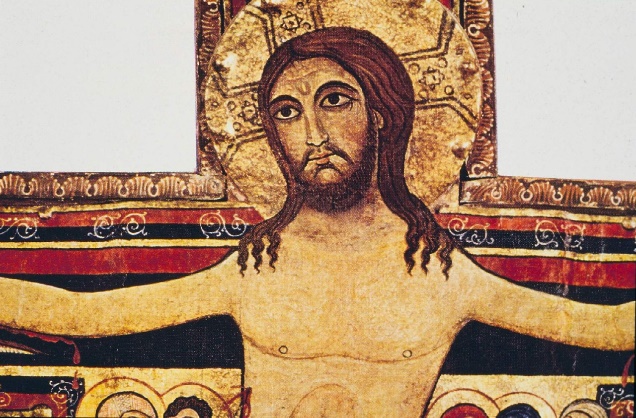 Pieseň, prežehnanieÚvodná modlitbaJežiš nás veľmi miluje. Miluje každého človeka až tak, že chce, aby sme mohli všetci s ním žiť v nebi. Preto prišiel na svet, aby dal za všetkých ľudí všetkých čias svoj život.Premýšľajme teraz aj my o jeho ceste s krížom tak, ako sa odohrala na Veľký piatoka o tom, aký príklad znášania ťažkých vecí dáva aj každému jednému z nás.1. zastavenie – Ježiš je odsúdený na smrťKlaniame sa ti Kriste a dobrorečíme ti, lebo si svojím krížom vykúpil svet.Ježiš bol nevinný. Neurobil nič zlé, možno len vyrušoval ľudí, lebo bol láskavý, dobrý ku všetkým, uzdravoval a odpúšťal hriechy a to často práve tým najväčším hriešnikom, ktorých všetci odsudzovali.Ježiš však aj toto nespravodlivé odsúdenie pokojne a s láskou zniesol. Aj v našom svete je veľa nespravodlivosti, ako môžeme na ňu odpovedať?Ukrižovaný Ježišu zmiluj sa nad nami aj nad dušami v očistci.2. zastavenie – Ježiš berie kríž na svoje pleciaKlaniame sa ti Kriste a dobrorečíme ti, lebo si svojím krížom vykúpil svet.Ježiš berie na svoje plecia kríž. Nejde len o to, aký je kríž ťažký, ale o všetky posmievania a zlé reči, ktoré vojaci a dav na Ježiša pokrikujú. Ježiš to všetko potichu a s láskou zniesol. On vie, aké to je, keď my sami prežívame niečo zlé, keď nám niekto ubližuje. Ukazuje nám, ako máme milovať aj tých, ktorí nám robia zle. On je vždy pri nás a posilňuje nás, aby sme to dokázali.Ukrižovaný Ježišu zmiluj sa nad nami aj nad dušami v očistci.3. zastavenie – Ježiš padá prvý krát pod krížomKlaniame sa ti Kriste a dobrorečíme ti, lebo si svojím krížom vykúpil svet.Kríž bol ťažký a Ježiš spadol – možno boli na ceste kamene, možno do neho niekto strčil. Aj nám sa zdajú niektoré veci v škole, doma aj s kamarátmi veľmi ťažké. Niekedy by bolo také príjemné nechať ich tak, neurobiť ich, venovať sa niečomu ľahšiemu. Vždy však môžeme mať pred očami Ježiša, ktorý sa zodvihol s krížom na pleciach a statočne šiel ďalej. Ukrižovaný Ježišu zmiluj sa nad nami aj nad dušami v očistci.4. zastavenie – Ježiš sa stretáva so svojou MatkouKlaniame sa ti Kriste a dobrorečíme ti, lebo si svojím krížom vykúpil svet.Svoje mamy máme veľmi radi, keď prežívame niečo ťažké, naše mamy sa trápia spolu s nami a chcú nám pomôcť. Aj Ježišova mama Mária bola veľmi smutná, možno plakala a celý čas bola so svojím Synom. Ona, tak ako Ježiš, miluje všetkých ľudí a je s nami pri každom našom trápení.Ukrižovaný Ježišu zmiluj sa nad nami aj nad dušami v očistci.5. zastavenie – Šimon pomáha Ježišovi niesť krížKlaniame sa ti Kriste a dobrorečíme ti, lebo si svojím krížom vykúpil svet.V jednej chvíli vojaci vybrali z davu muža menom Šimon, aby pomohol Ježišovi, pretože už bol veľmi unavený. Možno to ani nebolo Šimonovi príjemné, ale išiel a pomohol. Skúsme mať aj my otvorené oči a srdce pre tých, ktorí potrebujú pomoc.Ukrižovaný Ježišu zmiluj sa nad nami aj nad dušami v očistci.6. zastavenie – Veronika podáva Ježišovi šatkuKlaniame sa ti Kriste a dobrorečíme ti, lebo si svojím krížom vykúpil svet.Na Ježišovej ceste sa stretávame aj so statočnou Veronikou – nebála sa ani rozhnevaného davu, ani prísnych vojakov, videla aký je Ježiš zranený a unavený, a chcela mu aspoň trochu pomôcť - utrela mu krvavú tvár.Aj my môžeme pre iných robiť drobné skutky z lásky.Ukrižovaný Ježišu zmiluj sa nad nami aj nad dušami v očistci.7. zastavenie – Ježiš padá druhý krát pod krížomKlaniame sa ti Kriste a dobrorečíme ti, lebo si svojím krížom vykúpil svet.Cesta bola dlhá a namáhavá, Ježiš znovu spadol, ale aj znovu vstal. Aj nám sa často stáva, že znovu a znovu robíme tie isté zlé veci. Nepomôžeme rodičom, bijeme sa so súrodencami. Ježiš nám však ukazuje, že vždy môžeme vstať – snažiť sa byť lepšími. Ukrižovaný Ježišu zmiluj sa nad nami aj nad dušami v očistci.8. zastavenie – Ježiš napomína plačúce ženyKlaniame sa ti Kriste a dobrorečíme ti, lebo si svojím krížom vykúpil svet.Ježiš stretol niekoľko žien, ktoré ho veľmi ľutovali. On im aj nám hovorí, že máme viac ako jeho utrpenie ľutovať to, keď nežijeme tak, ako nám to on ukázal. Keď sa nemilujeme navzájom, robíme si zle a ničíme našu Zem. Ukrižovaný Ježišu zmiluj sa nad nami aj nad dušami v očistci.9. zastavenie – Ježiš padá tretí krát pod krížomKlaniame sa ti Kriste a dobrorečíme ti, lebo si svojím krížom vykúpil svet.Ježiš spadol tretí raz. Kríž a všetky urážky boli už takmer neznesiteľné. No on predsa z lásky k ľuďom vstal, lebo tak veľmi nám chcel svojím krížom a zmŕtvychvstaním otvoriť dvere do neba. Ježiš je s nami aj v tých najťažších veciach. Keď už nevládzeme, on nás chce niesť v náručí a pomôcť nám, stačí, keď ho o to poprosíme.Ukrižovaný Ježišu zmiluj sa nad nami aj nad dušami v očistci.10. zastavenie – Ježišovi vyzliekajú šatyKlaniame sa ti Kriste a dobrorečíme ti, lebo si svojím krížom vykúpil svet.Ježišovi nakoniec vzali i oblečenie. Akoby nestačilo všetko posmievanie a námaha. Tým, že ho vyzliekli, akoby mu vzali aj zvyšky ľudskej dôstojnosti. Aj dnes je na svete veľa ľudí, ktorí nemajú nič. Aj my sa často správame k iným tak škaredo, že ich oberáme o všetku ich dôstojnosť. Buďme citlivejší k tým, ktorí sú iní ako my a buďme štedrí k tým, ktorí nič nemajú.Ukrižovaný Ježišu zmiluj sa nad nami aj nad dušami v očistci.11. zastavenie – Ježiš pribíjajú na krížKlaniame sa ti Kriste a dobrorečíme ti, lebo si svojím krížom vykúpil svet.Ježiš – Boh sa necháva pribiť na kríž, aby sme my všetci mohli získať nový plný život. Jeho vyzdvihnutý kríž sa stane stromom večného života. My, ktorí sme už v nehouverili, majme odvahu žiť ako on a svedčiť tak o ňom iným ľuďom.Ukrižovaný Ježišu zmiluj sa nad nami aj nad dušami v očistci.12. zastavenie – Ježiš zomiera na krížiKlaniame sa ti Kriste a dobrorečíme ti, lebo si svojím krížom vykúpil svet.Ježiš zomiera na kríži. On Dobrý pastier dal dobrovoľne z veľkej lásky svoj život za všetkých. Ako mu môžeme za takýto veľký dar poďakovať? Snažiť sa žiť podľa jeho príkladu.Ukrižovaný Ježišu zmiluj sa nad nami aj nad dušami v očistci.13. zastavenie – Ježiša skladajú z krížaKlaniame sa ti Kriste a dobrorečíme ti, lebo si svojím krížom vykúpil svet.Keď Ježiš zomrel, dali jeho mŕtve telo do náručia jeho mame Márii.Aj v tejto chvíli sú na svete rodičia, ktorí držia v náručí svoje umierajúce dieťa – v chorobe, v chudobe, vo vojnách.Ukrižovaný Ježišu zmiluj sa nad nami aj nad dušami v očistci.14. zastavenie – Ježiša pochovávajúKlaniame sa ti Kriste a dobrorečíme ti, lebo si svojím krížom vykúpil svet.Ježišovo telo uložili do hrobu vytesaného v skale a privalili veľkým kameňom. Mnohí si mysleli, že je koniec a boli veľmi smutní. Dokonalá láska však porazila smrť a my vieme, že Ježiš nezostal v hrobe, ale na tretí deň vstal z mŕtvych a jeho svetlo je silnejšie ako všetko zlo sveta.Ukrižovaný Ježišu zmiluj sa nad nami aj nad dušami v očistci.PieseňZáverečná modlitbaJežišu, tebe tak veľmi záležalo na tom, aby sme sa s tebou mohli raz radovať v nebi, že si pre nás zniesol veľa poníženia, utrpenia a smrť. Prosím ťa dotýkaj sa našichsŕdc, nech sa s tebou túžime stále stretávať v Eucharistii a nasledovať ťa v tvojej láske k ľuďom a celému stvoreniu, posilňuj nás nech žijeme každý deň život v tvojom svetle a nech ho šírime všade, kam ideme.Modlitba na úmysel sv. otcaOtče náš, Zdravas, SlávaPrežehnanie